СОВЕТ НАРОДНЫХ ДЕПУТАТОВ НОВОПОКРОВСКОГО СЕЛЬСКОГО ПОСЕЛЕНИЯНОВОХОПЕРСКОГО МУНИЦИПАЛЬНОГО РАЙОНАВОРОНЕЖСКОЙ ОБЛАСТИР Е Ш Е Н И Е«25»  ноября  2019 года                                № 83   п. НовопокровскийНа основании заявления инициативной группы граждан о рассмотрении предложения по границам территории создаваемого территориального общественного самоуправления, руководствуясь статьей 27 Федерального закона от 6 октября 2003 года № 131-ФЗ «Об общих принципах организации местного самоуправления в Российской Федерации» и Положением об организации и осуществлении территориального общественного самоуправления  в Новопокровском сельском поселении Новохоперского муниципального района Воронежской области, утвержденным решением Совета народных депутатов Новопокровского сельского  поселения Новохоперского муниципального района от 07 мая 2014 года  № 30/1 Совет народных депутатов Новопокровского сельского  поселения  Новохоперского муниципального района Воронежской областиРЕШИЛ 1. Расположить в новых границах  территорию для осуществления деятельности территориального общественного самоуправления «Новопокровский» (ТОС « Новопокровский») ограничивающуюся кадастровым кварталом  36:17: 7000013 населенного пункта пос. Новопокровский, являющегося частью территории муниципального образования Новопокровского сельского поселения,  входящего в состав территории Новохоперского муниципального района Воронежской области (далее - населенный пункт). (приложение : схема кадастрового квартала пос.Новопокровский)2. Решение Совета народных депутатов Новопокровского сельского поселения Новохоперского муниципального района Воронежской области от 21.05.2019 № 71 «Об установлении границ территориального общественного самоуправления» считать утратившим силу. 3.  Настоящее решение вступает в силу после обнародования.Глава Новопокровского сельского поселения                          А.А.Кривобокова                            КАРТА (СХЕМА) границ  ТОС « Новопокровский»                                                                                Новопокровского   сельского поселения Новохоперского муниципального района                               расположение  территории деятельности ТОС « Новопокровский»)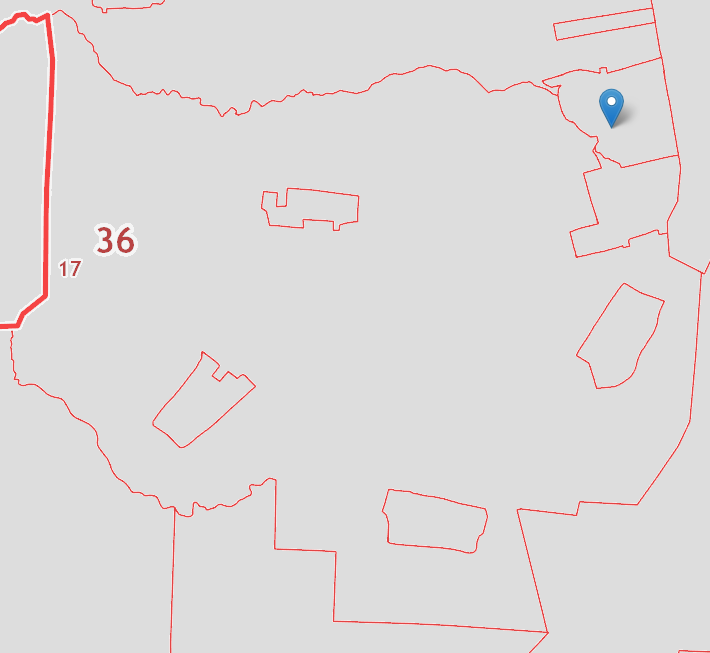 Об изменении границ  территориального общественного самоуправления                                        Приложение                                                     к решению Совета народных депутатов                   Новопокровского сельского поселения                     Новохоперского муниципального района                                       от  « 25» ноября 2019 г. № 85